ОПРОСНЫЙ ЛИСТУсловия работы:*Данные поля не подлежат обязательному заполнению. Заполняются при необходимости.Технические требования к оборудованию:ПРИЛОЖЕНИЕ №1 Основные параметры и размеры шкивов копровых проходческих ШП и ШВ**Структура условного обозначения исполнений шкивов:ШПВ-хШПВ – шкив;П – проходческий;В – встроенный (для ШПВ);Х – условный диаметр, ммПример условного обозначения шкива диаметром 900 мм:Шкив проходческий ШП-900 ТУУ 29.2-00174065-209:2009то же встроенного шкива:Шкив проходческий ШПВ-900 ТУУ 29.2-00174065-209:2009Шкивы копровые проходческие типа ШП и ШПВ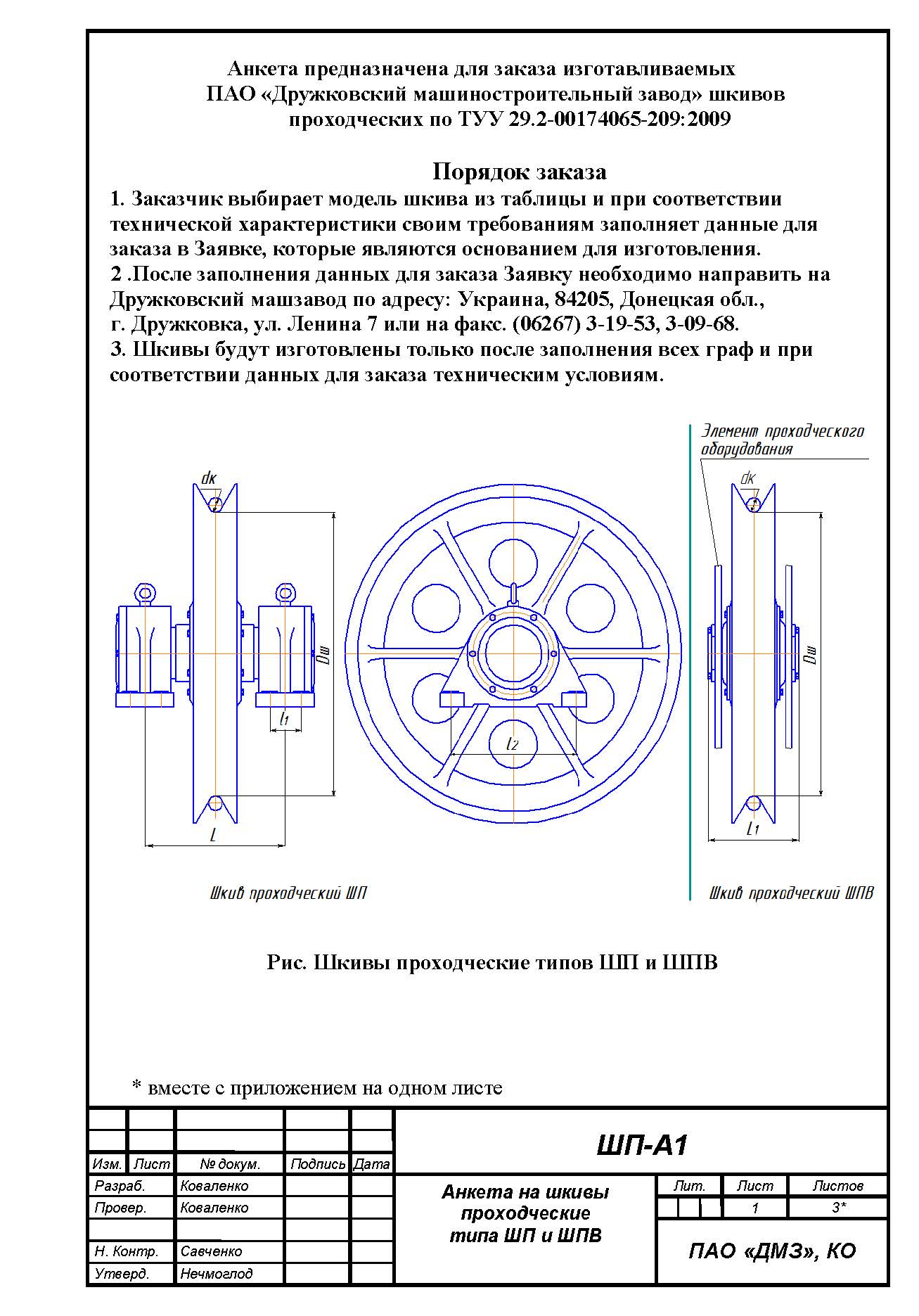 СОГЛАСОВАНО:СОГЛАСОВАНО (проектная организация):УТВЕРЖДАЮ:Должность:Должность:Должность:Департамент/Дирекция:Департамент/Дирекция:Департамент/Дирекция:ФИОФИОФИО«___» ____________ 20___г.«___» ___________ 20___г.«___» ____________ 20___г.на поставку шкива копровогона поставку шкива копровогоТУУ 29.2-00174065-209:2009(указать типоразмер согласно Приложения №1)(указать типоразмер согласно Приложения №1)(указать типоразмер согласно Приложения №1)Сведения о заказчике:Управляющая компания:Актив, на который планируется поставка:Место эксплуатации:E-mail:Телефон/факс:Контактное лицо (ФИО, должность):Необходимое кол-во оборудования:Необходимый срок поставки оборудования:#Наименование параметровПоказатель1Водообильность в зоне работы изделия*, м3/час2Агрессивность шахтных вод*, рН3Результаты аналитического контроля шахтных вод (с перечнем контролируемых веществ) санитарно-профилактической лаборатории*4Климатическое исполнение (У/Т)#Наименование параметровПоказатель1Характеристики шкива:Характеристики шкива:1.1Исполнение шкива1.2Диаметр шкива, мм (Dш)1.3Канат:1.3- диаметр, мм (dk)1.3- ГОСТ1.3- маркировочная группа1.4Статическая нагрузка, не более, кН1.5Расстояние между осями подшипниковых опор (для ШП), мм (L)1.6Длина оси (для ШПВ), мм (L1)1.7Межцентровое расстояние в подошве подшипниковых опор, мм (l1, l2)1.8Масса, кг1.9Минимальная температура окружающей среды, °С2Требования к поставке:Требования к поставке:2.1Количество заказываемых изделий, шт.2.2Комплект запасных частей:2.2- базовыйда   /  нет 2.2- индивидуальныйда   /  нет 2.2(расписать желаемый комплект)2.3Наличие упаковочной тарыда   /  нет 3Дополнительные требования к поставке:3.1Базовое антикоррозийное покрытиеда   /  нет 3.2Дополнительное антикоррозийное покрытиеда   /  нет 3.2(расписать желаемое покрытие)От ООО «КОРУМ ГРУП»От Заказчика:Должность:Должность:ФИОФИОподписьподписьДолжность:Должность:ФИОФИОподписьподписьДолжность:Должность:ФИОФИОподписьподписьПараметрИспол-нениешкива**Диаметр шкива, Dш, мм, не болееДиаметр каната, dk, мм, не болееСтати-ческая нагрузка, кН,не болееРасстояние между осямиподшипни-ковых опор, L, ммМежцентровое расстояние в подошве подшипниковых опор, ммМежцентровое расстояние в подошве подшипниковых опор, ммДлина оси, L1, мм, не менееМасса, кг, не болееПараметрИспол-нениешкива**Диаметр шкива, Dш, мм, не болееДиаметр каната, dk, мм, не болееСтати-ческая нагрузка, кН,не болееРасстояние между осямиподшипни-ковых опор, L, ммl1l2Длина оси, L1, мм, не менееМасса, кг, не болееШП-40040020200360–300–145ШПВ-40040020200–––28490ШП-50050025200360–300–165ШПВ-50050025200–––284110ШП-6306303125036090330–280ШПВ-63063031250–––294185ШП-71071035,532036090350–360ШПВ-71071035,5320–––350275ШП-80080040400450100370–530ШПВ-80080040400–––368370ШП-90090045500450100400–670ШПВ-90090045500–––382425ШП-1000100050600450100400–720ШПВ-1000100050600–––440555ШП-1120112056700450100430–1000ШПВ-1120112056700–––478685ШП-1210121060,5800450100445–1250ШПВ-1210121060,5800–––500750ШП-1320132065900500100460–1530ШПВ-1320132065900–––550950